THE STUDENT’S MOTIVATION OF THE REEL’S INSTAGRAM USED BY TEACHING SPEAKING OF THE ELEVENTH GRADE STUDENT AT SMA NEGERI 2 LUBUK PAKAM ACADEMIC YEAR 2022-2023A THESISArranged By :UTARI NUR ZANNAHNPM : 191224053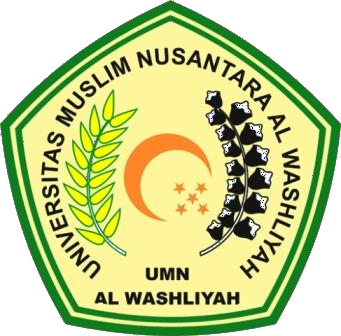 ENGLISH EDUCATION DEPARTMENTFACULTY OF TEACHER TRAINING AND EDUCATIONUNIVERSITAS MUSLIM NUSANTARA AL WASHLIYAH     MEDAN 2023THE STUDENT’S MOTIVATION OF THE REEL’S INSTAGRAM USED BY TEACHING SPEAKING OF THE ELEVENTH GRADE STUDENT AT SMA NEGERI 2 LUBUK PAKAM ACADEMIC YEAR 2022-2023A THESISSubmitted To The Faculty Of Teachers Training Educations Science Universitas Muslim Nusantara Al Washliyah In Partial Fulfilment Of The Requirements For English Language Education Study ProgramArranged By :UTARI NUR ZANNAHNPM : 191224053ENGLISH EDUCATION DEPARTMENTFACULTY OF TEACHER TRAINING AND EDUCATIONUNIVERSITAS MUSLIM NUSANTARA AL WASHLIYAH     MEDAN 2023